附件1课程及讲师简介课程大纲一、中介业务风险的类型1、财务风险2、业务宣导风险3、交易事项办理的风险4、客户违约风险。二、风险的来源1、买方、卖方及经纪人2、银行、房管等相关部门3、交易房屋本身的瑕疵三、风险防范的方式1、客户回访/跟踪制度2、业务宣导的方式3、档案管理制度4、指引客户交易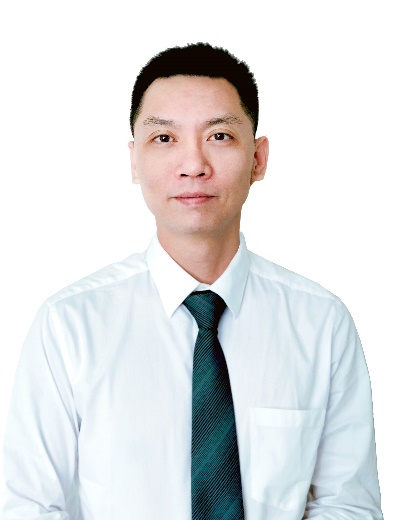 讲师：罗凯波背景：广东链家房地产经纪有限公司广州分公司法务部主任擅长授课类型：《合同与风险》、《经纪业务基本法律常识》、《店长法务培训——如何使你更专业》个人介绍：现负责处理链家广州区域法务及法务培训工作,从事二手房地产中介法务工作迄今近15年，结合此前司法系统工作经历，对二手房地产业务诉讼应对和管理方面事务有个人独特见解。